CR1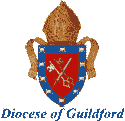 Application to Incumbent for permission to introducea monument into a churchyardto be completed in duplicateTo the Reverend	Rector/Vicar/Priest-in-Charge* of the Parish of	in the Diocese of Guildford I / We apply to you for permission to introduce into the churchyard known as	    ………………………………………………………………………………………………    (on the grave of the late	who died on	) the monument described overleaf.I / We have read the current edition of the Churchyard Regulations issued by the Chancellor of the DioceseI / We claim that under the terms of such Regulations you have power to permit the introduction into the churchyard the proposed monument.I / We undertake that if you grant permission, the proposed monument, when erected, will conform to the description overleaf, and also to indemnify you or your successors against all costs and expenses to which you or they may be put if the monument is not so erected.Name(s) of Applicant(s)  	…………………………………..   	…………………………………..Address(es) of Applicants)	…………………………………..	…………………………………..				…………………………………..	…………………………………..				…………………………………..	…………………………………..Date …………………………………..	Signature(s) of Applicant(s)  …………………………………..    …………………………………..I / We repeat paragraph 3 above and give you and your successors the same undertaking as is given by the Applicants) in paragraph 4 above.Date		Signed	 Monumental Masonof (address)	For use by the incumbent or Priest-in-ChargeI consent/ I do not consent/ I consented subject to the conditions contained in	,	to the introduction of the monument described overleaf into the churchyard named above.Date		Signature	    Incumbent/Priest in Charge(Note: the incumbent should keep one copy of the form and give the other back to the Applicant) *ln the absence of an Incumbent or Priest-in-Charge, application should be made to the Rural DeanCR1Make a sketch here of the proposed monument, showing ground level and height above ground level, width, depth and all other material dimensions.   Also show the design of any carving and a sample of the proposed lettering.Type of stone or other materials to be used:Surface finish:Description of any carving or decoration:Wording of inscription:Style, size and colour of lettering: